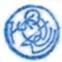 Il Ministro per la pubblica amministrazione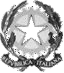 PIANO INTEGRATO DI ATTIVITA’ E ORGANIZZAZIONEPiano-tipo per le amministrazioni pubblicheGUIDA ALLA COMPILAZIONEIn relazione alla natura della programmazione integrata obiettivo del presente documento, il presupposto logico dell’intero sistema delineato dal Piao consiste nel coordinamento delle diverse sezioni in cui è articolato, a tal fine le evidenze derivanti dalle analisi di cui all’articolo 3, comma 1, lettera c), n. 1), 2), e 3), costituiscono una premessa comune e introduttiva dell’intero Piano integrato di attività e organizzazione.Denominazione Ente/AmministrazioneDenominazione Ente/AmministrazioneDenominazione Ente/AmministrazioneDenominazione Ente/AmministrazioneDenominazione Ente/AmministrazioneDenominazione Ente/AmministrazioneDenominazione Ente/AmministrazioneSEZIONE DI PROGRAMMAZIONEDESCRIZIONE SINTETICA DELLE AZIONI/ATTIVITÀ OGGETTO DI PIANIFICAZIONEDESCRIZIONE SINTETICA DELLE AZIONI/ATTIVITÀ OGGETTO DI PIANIFICAZIONEDESCRIZIONE SINTETICA DELLE AZIONI/ATTIVITÀ OGGETTO DI PIANIFICAZIONEDESCRIZIONE SINTETICA DELLE AZIONI/ATTIVITÀ OGGETTO DI PIANIFICAZIONEDESCRIZIONE SINTETICA DELLE AZIONI/ATTIVITÀ OGGETTO DI PIANIFICAZIONEDESCRIZIONE SINTETICA DELLE AZIONI/ATTIVITÀ OGGETTO DI PIANIFICAZIONEAmministrazioni con più di 50 dipendentiAmministrazionicon meno di 50 dipendenti1. SCHEDA ANAGRAFICA DELL’AMMINISTRAZIONEDa	compilarsi dell’amministrazionecontuttiidatiidentificativiSISIDenominazione Ente/AmministrazioneDenominazione Ente/AmministrazioneSEZIONE DI PROGRAMMAZIONEDESCRIZIONE SINTETICA DELLE AZIONI/ATTIVITÀ OGGETTO DI PIANIFICAZIONEAmministrazioni con più di 50 dipendentiAmministrazionicon meno di 50 dipendenti2. SEZIONE 2:VALORE PUBBLICO, PERFORMANCE E ANTICORRUZIONE2.1 Valore pubblico- In questa sottosezione, l’amministrazione definisce i risultati attesi in termini di obiettivi generali e specifici, programmati in coerenza con i documenti di programmazione finanziaria adottati da ciascuna amministrazione, le modalità e le azioni finalizzate, nel periodo di riferimento, a realizzare la piena accessibilità, fisica e digitale, alle amministrazioni da parte dei cittadini ultrasessantacinquenni e dei cittadini con disabilità, nonché l’elenco delle procedure da semplificare e reingegnerizzare, secondo le misure previste dall’Agenda Semplificazione e, per gli enti interessati dall’Agenda Digitale, secondo gli obiettivi di digitalizzazione ivi previsti. L’amministrazione, inoltre, esplicita come una selezione delle politiche dell’ente si traduce in termini di obiettivi di Valore Pubblico (outcome/impatti), anche con riferimento alle misure di benessere equo e sostenibile (Sustainable Development Goals dell’Agenda ONU 2030; indicatori di Benessere Equo e Sostenibile elaborati da ISTAT e CNEL). Si tratta, dunque, di descrivere, in coerenza con i documenti di programmazione economica e finanziaria, le strategie per la creazione di Valore Pubblico e i relativi indicatori di impatto. La sottosezione si può costruire, a titolo esemplificativo, rispondendo alle seguenti domande:a) Quale Valore Pubblico (benessere economico, sociale, ambientale, sanitario, ecc.?SINODenominazione Ente/AmministrazioneDenominazione Ente/AmministrazioneSEZIONE DI PROGRAMMAZIONEDESCRIZIONE SINTETICA DELLE AZIONI/ATTIVITÀ OGGETTO DI PIANIFICAZIONEAmministrazioni con più di 50 dipendentiAmministrazionicon meno di 50 dipendentiQuale strategia potrebbe favorire la creazione di Valore Pubblico (obiettivo strategico)?A chi è rivolto (stakeholder)?Entro quando intendiamo raggiungere la strategia (tempi pluriennali)?Come misuriamo il raggiungimento della strategia, ovvero quanto Valore Pubblico (dimensione e formula di impatto sul livello di benessere)?Da dove partiamo (baseline)?Qual è il traguardo atteso (target)?Dove sono verificabili i dati (fonte)?Esempio: per favorire la creazione di Valore Pubblico di un territorio in termini di sviluppo turistico sostenibile, una Regione potrebbe programmare strategie di sviluppo economico (indicatore di impatto economico: indotto economico imprese turistiche territorio) e di sviluppo sociale (indicatore di impatto sociale: n. occupati in imprese turistiche territorio), compatibile con strategie di rispetto ambientale (indicatore di impatto ambientale: emissione di CO2).Gli indicatori di outcome/impatti, anche con riferimento alle misure di benessere equo e sostenibile (Sustainable Development Goals dell’Agenda ONU 2030; indicatori di Benessere Equo e Sostenibile elaborati da ISTAT e CNEL), nonsi applicano ai Comuni.Denominazione Ente/AmministrazioneDenominazione Ente/AmministrazioneSEZIONE DI PROGRAMMAZIONEDESCRIZIONE SINTETICA DELLE AZIONI/ATTIVITÀ OGGETTO DI PIANIFICAZIONEAmministrazioni con più di 50 dipendentiAmministrazionicon meno di 50 dipendenti2.2. PerformanceTale ambito programmatico va predisposto secondo le logiche di performance management, di cui al Capo II del decreto legislativo n. 150 del 2009. Esso è finalizzato, in particolare, alla programmazione degli obiettivi e degli indicatori di performance di efficienza e di efficacia i cui esiti dovranno essere rendicontati nella relazione di cui all’articolo 10, comma 1, lettera b), del predetto decreto legislativo. La sottosezione si può costruire, a titolo esemplificativo, rispondendo alle seguenti domande:Cosa prevediamo di fare per favorire l’attuazione della strategia? (Obiettivo)Chi risponderà dell’obiettivo (dirigente/posizione responsabile)?A chi è rivolto (stakeholder)?Quali unità organizzative dell’ente e/o quali soggetti esterni contribuiranno a raggiungerlo (contributor)?Entro quando intendiamo raggiungere l’obiettivo?Come misuriamo il raggiungimento dell’obiettivo (dimensione e formula di performance di efficacia e di efficienza)?Da dove partiamo (baseline)?Qual è il traguardo atteso (target)?Dove sono verificabili i dati (fonte)?Tra le dimensioni oggetto di programmazione, si possono identificare le seguenti:obiettivi di semplificazione (coerenti con gli strumenti di pianificazione nazionale in materia in vigore);obiettivi di digitalizzazione;SINODenominazione Ente/AmministrazioneDenominazione Ente/AmministrazioneSEZIONE DI PROGRAMMAZIONEDESCRIZIONE SINTETICA DELLE AZIONI/ATTIVITÀ OGGETTO DI PIANIFICAZIONEAmministrazioni con più di 50 dipendentiAmministrazionicon meno di 50 dipendentiobiettivi di efficienza in relazione alla tempistica di completamento delle procedure, il Piano efficientamento ed il Nucleo concretezza;obiettivi correlati alla qualità dei procedimenti e dei serviziobiettivi e performance finalizzati alla piena accessibilità dell’amministrazione;obiettivi e performance per favorire le pari opportunità e l’equilibrio di genere.Gli obiettivi specifici non devono essere genericamente riferiti all’amministrazione, ma vanno specificamente programmati in modo funzionale alle strategie di creazione del Valore Pubblico.Esempio: per favorire il raggiungimento dei suddetti obiettivi strategici, l’ente locale dovrebbe programmare obiettivi operativi specifici a essi funzionali, come l’aumento delle imprese turistiche green del territorio (indicatore di efficacia quantitativa: n. imprese turistiche), a seguito di bandi di finanziamento (indicatore di efficienza: € finanziamenti / € imprese turistiche beneficiarie) a favore di imprese turistiche che rispettino standard eco-sostenibili (indicatore di efficacia qualitativa: % rispetto standard green), creando un portale digitale dedicato per chiedere/erogare/monitorare i finanziamenti   (indicatore   di   salute   digitale:   %   servizidigitalizzati)Denominazione Ente/AmministrazioneDenominazione Ente/AmministrazioneSEZIONE DI PROGRAMMAZIONEDESCRIZIONE SINTETICA DELLE AZIONI/ATTIVITÀ OGGETTO DI PIANIFICAZIONEAmministrazioni con più di 50 dipendentiAmministrazionicon meno di 50 dipendenti2.3 Rischi	corruttivi	e trasparenzaLa sottosezione è predisposta dal Responsabile della prevenzione della corruzione e della trasparenza (RPCT) sulla base degli obiettivi strategici in materia di prevenzione della corruzione e trasparenza definiti dall’organo di indirizzo, ai sensi della legge n. 190 del 2012 e che vanno formulati in una logica di integrazione con quelli specifici programmati in modo funzionale alle strategie di creazione di valore.SISI(Piano TPCT già adottato)(procedono alla mappatura dei processi,	limitatamente all’aggiornamento di quella esistente alla data di entrata in vigore del decreto considerando, ai sensi dell’articolo 1, comma 16, della legge n. 190 del 2012, quali aree a rischio corruttivo, quelle relative a:Autorizzazione/concessione;Contratti pubblici;Concessione ed erogazione di sovvenzioni, contributi;Concorsi e prove selettive;Processi, individuati dal Responsabile della Prevenzione della Corruzione e della Trasparenza (RPCT) e dei responsabili degli uffici, ritenuti di maggiore rilievo per il raggiungimento degli obiettivi di performance a protezione del valore pubblico.L’aggiornamento nel triennio di vigenza della sezione avviene in presenza di fatti corruttivi,Gli elementi essenziali della sottosezione, volti a individuare e a contenere rischi corruttivi, sono quelli indicati nel Piano nazionale anticorruzione (PNA) e negli atti di regolazione generali adottati dall’ANAC ai sensi della legge n. 190 del 2012 e del decreto legislativo n. 33 del 2013.SI(Piano TPCT già adottato)(procedono alla mappatura dei processi,	limitatamente all’aggiornamento di quella esistente alla data di entrata in vigore del decreto considerando, ai sensi dell’articolo 1, comma 16, della legge n. 190 del 2012, quali aree a rischio corruttivo, quelle relative a:Autorizzazione/concessione;Contratti pubblici;Concessione ed erogazione di sovvenzioni, contributi;Concorsi e prove selettive;Processi, individuati dal Responsabile della Prevenzione della Corruzione e della Trasparenza (RPCT) e dei responsabili degli uffici, ritenuti di maggiore rilievo per il raggiungimento degli obiettivi di performance a protezione del valore pubblico.L’aggiornamento nel triennio di vigenza della sezione avviene in presenza di fatti corruttivi,Sulla base degli indirizzi e dei supporti messi a disposizione dall’ANAC, l’RPCT potrà aggiornare la pianificazione secondo canoni di semplificazione calibrati in base alla tipologia di amministrazione ed avvalersi di previsioni standardizzate. In particolare, la sottosezione, sulla base delle indicazioni del PNA, potrà contenere:SI(Piano TPCT già adottato)(procedono alla mappatura dei processi,	limitatamente all’aggiornamento di quella esistente alla data di entrata in vigore del decreto considerando, ai sensi dell’articolo 1, comma 16, della legge n. 190 del 2012, quali aree a rischio corruttivo, quelle relative a:Autorizzazione/concessione;Contratti pubblici;Concessione ed erogazione di sovvenzioni, contributi;Concorsi e prove selettive;Processi, individuati dal Responsabile della Prevenzione della Corruzione e della Trasparenza (RPCT) e dei responsabili degli uffici, ritenuti di maggiore rilievo per il raggiungimento degli obiettivi di performance a protezione del valore pubblico.L’aggiornamento nel triennio di vigenza della sezione avviene in presenza di fatti corruttivi,Valutazione di impatto del contesto esterno per evidenziare se le caratteristiche strutturali e congiunturali dell’ambiente, culturale, sociale ed economico nel quale l’amministrazione si trova ad operare possano favorire il verificarsi di fenomeni corruttivi.Valutazione di impatto del contesto interno per evidenziare se la mission dell’ente e/o la sua struttura organizzativa, sulla base delle informazioni della Sezione 3.2,SI(Piano TPCT già adottato)(procedono alla mappatura dei processi,	limitatamente all’aggiornamento di quella esistente alla data di entrata in vigore del decreto considerando, ai sensi dell’articolo 1, comma 16, della legge n. 190 del 2012, quali aree a rischio corruttivo, quelle relative a:Autorizzazione/concessione;Contratti pubblici;Concessione ed erogazione di sovvenzioni, contributi;Concorsi e prove selettive;Processi, individuati dal Responsabile della Prevenzione della Corruzione e della Trasparenza (RPCT) e dei responsabili degli uffici, ritenuti di maggiore rilievo per il raggiungimento degli obiettivi di performance a protezione del valore pubblico.L’aggiornamento nel triennio di vigenza della sezione avviene in presenza di fatti corruttivi,Denominazione Ente/AmministrazioneDenominazione Ente/AmministrazioneSEZIONE DI PROGRAMMAZIONEDESCRIZIONE SINTETICA DELLE AZIONI/ATTIVITÀ OGGETTO DI PIANIFICAZIONEAmministrazioni con più di 50 dipendentiAmministrazionicon meno di 50 dipendentipossano influenzare l’esposizione al rischio corruttivo della stessa.Mappatura dei processi sensibili al fine di identificare le criticità che, in ragione della natura e delle peculiarità dell’attività stessa, espongono l’amministrazione a rischi corruttivi con focus sui processi per il raggiungimento degli obiettivi di performance volti a incrementare il valore pubblico (cfr. 2.2.).Identificazione e valutazione dei rischi corruttivi potenziali e concreti (quindi analizzati e ponderati con esiti positivo).Progettazione di misure organizzative per il trattamento del rischio. Individuati i rischi corruttivi le amministrazioni programmano le misure sia generali, previste dalla legge 190/2012, che specifiche per contenere i rischi corruttivi individuati. Le misure specifiche sono progettate in modo adeguato rispetto allo specifico rischio, calibrate sulla base del miglior rapporto costi benefici e sostenibili dal punto di vista economico e organizzativo. Devono essere privilegiate le misure volte a raggiungere più finalità, prime fra tutte quelli di semplificazione, efficacia, efficienza ed economicità. Particolare favore va rivolto alla predisposizione di misure di digitalizzazione.Monitoraggio sull’idoneità e sull’attuazione delle misure.Programmazione dell’attuazione della trasparenza e relativo monitoraggio ai sensi del decreto legislativo n. 33 del 2013 e delle misure organizzative per garantire l’accesso civicosemplice e generalizzato.modifiche organizzative rilevanti o ipotesi	di	disfunzioniamministrative	significative intercorse ovvero di aggiornamenti o modifiche degli obiettivi di performance a protezione del valore pubblico. Scaduto il triennio di validità, il Piano è modificato sulla base delle risultanze dei monitoraggi effettuati nel triennio.)Denominazione Ente/AmministrazioneDenominazione Ente/AmministrazioneSEZIONE DI PROGRAMMAZIONEDESCRIZIONE SINTETICA DELLE AZIONI/ATTIVITÀ OGGETTO DI PIANIFICAZIONEAmministrazioni con più di 50 dipendentiAmministrazionicon meno di 50 dipendenti3. SEZIONE 3: ORGANIZZAZIONE	E CAPITALE UMANO3.1 Struttura organizzativaIn questa sezione si presenta il modello organizzativo adottato dall’Amministrazione/Ente:organigramma;livelli di responsabilità organizzativa, n. di fasce per la gradazione delle posizioni dirigenziali e simili (es. posizioni organizzative) e Modello di rappresentazione dei profili di ruolo come definiti dalle linee guida di cui all’articolo 6-ter, comma 1, del decreto-legislativo 30 marzo 2001, n. 165;ampiezza media delle unità organizzative in termini di numero di dipendenti in servizio;altre eventuali specificità del modello organizzativo, nonché gli eventuali interventi e le azioni necessarie per assicurare la sua coerenza rispetto agli obiettivi di valorepubblico identificati.SISI3.2 Organizzazione	del lavoro agileIn questa sottosezione sono indicati, nonché in coerenza con i contratti, la strategia e gli obiettivi legati allo sviluppo di modelli innovativi di organizzazione del lavoro, anche da remoto (es. lavoro agile e telelavoro).In particolare, la sezione deve contenere:le condizionalità e i fattori abilitanti (misure organizzative, piattaforme tecnologiche, competenze professionali);SISIDenominazione Ente/AmministrazioneDenominazione Ente/AmministrazioneSEZIONE DI PROGRAMMAZIONEDESCRIZIONE SINTETICA DELLE AZIONI/ATTIVITÀ OGGETTO DI PIANIFICAZIONEAmministrazioni con più di 50 dipendentiAmministrazionicon meno di 50 dipendentigli obiettivi all’interno dell’amministrazione, con specifico riferimento ai sistemi di misurazione della performance;i contributi al miglioramento delle performance, in termini di efficienza e di efficacia (es. qualità percepita del lavoro agile; riduzione delle assenze, customer/user satisfactionper servizi campione).3.3 Piano	triennale	dei fabbisogni di personaleGli elementi della sottosezione sono:Rappresentazione della consistenza di personale al 31 dicembre dell’anno precedente: alla consistenza in termini quantitativi è accompagnata la descrizione del personale in servizio suddiviso in relazione ai profili professionali presenti;Programmazione strategica delle risorse umane: il piano triennale del fabbisogno si inserisce a valle dell’attività di programmazione complessivamente intesa e, coerentemente ad essa, è finalizzato al miglioramento della qualità dei servizi offerti ai cittadini ed alle imprese. Attraverso la giusta allocazione delle persone e delle relative competenze professionali che servono all’amministrazione si può ottimizzare l’impiego delle risorse pubbliche disponibili e si perseguono al meglio gli obiettivi di valore pubblico e di performance in termini di migliori servizi alla collettività. La programmazione e la definizione del proprio bisogno di risorse umane, in correlazione con i risultati da raggiungere, in termini di prodotti, servizi, nonché di cambiamento dei modelliorganizzativi, permette di distribuire la capacità assunzionale in base alle priorità strategiche. In relazione, è dunque opportunoSISIDenominazione Ente/AmministrazioneDenominazione Ente/AmministrazioneSEZIONE DI PROGRAMMAZIONEDESCRIZIONE SINTETICA DELLE AZIONI/ATTIVITÀ OGGETTO DI PIANIFICAZIONEAmministrazioni con più di 50 dipendentiAmministrazionicon meno di 50 dipendentiche le amministrazioni valutino le proprie azioni sulla base dei seguenti fattori:capacità assunzionale calcolata sulla base dei vigenti vincoli di spesa;stima del trend delle cessazioni, sulla base ad esempio dei pensionamenti;stima dell’evoluzione dei bisogni, in funzione di scelte legate, ad esempio, o alla digitalizzazione dei processi (riduzione del numero degli addetti e/o individuazione di addetti con competenze diversamente qualificate) o alle esternalizzazioni/internalizzazioni	o	a potenziamento/dismissione di servizi/attività/funzioni o ad altri fattori interni o esterni che richiedono una discontinuità nel profilo delle risorse umane in termini di profili di competenze e/o quantitativi.In relazione alle dinamiche di ciascuna realtà, le amministrazioni potranno inoltre elaborare le proprie strategie in materia di capitale umano, attingendo dai seguenti suggerimenti:Obiettivi di trasformazione dell’allocazione delle risorse: un’allocazione del personale che segue le priorità strategiche, invece di essere ancorata all’allocazione storica, può essere misurata in termini di:modifica della distribuzione del personale fra servizi/settori/aree;modifica del personale in termini di livello / inquadramento;Denominazione Ente/AmministrazioneDenominazione Ente/AmministrazioneSEZIONE DI PROGRAMMAZIONEDESCRIZIONE SINTETICA DELLE AZIONI/ATTIVITÀ OGGETTO DI PIANIFICAZIONEAmministrazioni con più di 50 dipendentiAmministrazionicon meno di 50 dipendentiStrategia di copertura del fabbisogno. Questa parte attiene all’illustrazione delle strategie di attrazione (anche tramite politiche attive) e acquisizione delle competenze necessarie e individua le scelte qualitative e quantitative di copertura dei fabbisogni (con riferimento ai contingenti e ai profili), attraverso il ricorso a:soluzioni interne all’amministrazione;mobilità interna tra settori/aree/dipartimenti;meccanismi di progressione di carriera interni;riqualificazione funzionale (tramite formazione e/o percorsi di affiancamento);job enlargement attraverso la riscrittura dei profili professionali;soluzioni esterne all’amministrazione;mobilità esterna in/out o altre forme di assegnazione temporanea di personale tra PPAA (comandi e distacchi) e con il mondo privato (convenzioni);ricorso a forme flessibili di lavoro;concorsi;l) stabilizzazioni.Formazione del personalele priorità strategiche in termini di riqualificazione o potenziamento delle competenze tecniche e trasversali, organizzate per livello organizzativo e per filiera professionale;le risorse interne ed esterne disponibili e/o ‘attivabili’ ai fini delle strategie formative;le misure volte ad incentivare e favorire l’accesso a percorsi di istruzione e qualificazione del personale laureato e nonDenominazione Ente/AmministrazioneDenominazione Ente/AmministrazioneSEZIONE DI PROGRAMMAZIONEDESCRIZIONE SINTETICA DELLE AZIONI/ATTIVITÀ OGGETTO DI PIANIFICAZIONEAmministrazioni con più di 50 dipendentiAmministrazionicon meno di 50 dipendentilaureato (es. politiche di permessi per il diritto allo studio e di conciliazione);d) gli obiettivi e i risultati attesi (a livello qualitativo, quantitativo e in termini temporali) della formazione in termini di riqualificazione e potenziamento delle competenze e del livello di istruzione e specializzazione dei dipendenti, anche con riferimento al collegamento con la valutazione individuale, inteso come strumento di sviluppo.4. MONITORAGGIOIn questa sezione dovranno essere indicati gli strumenti e le modalità di monitoraggio, incluse le rilevazioni di soddisfazione degli utenti, delle sezioni precedenti, nonché i soggetti responsabili.Il monitoraggio delle sottosezioni “Valore pubblico” e “Performance”, avverrà in ogni caso secondo le modalità stabilite dagli articoli 6 e 10, comma 1, lett. b) del decreto legislativo n. 150 del 2009 mentre il monitoraggio della sezione “Rischi corruttivi e trasparenza”, secondo le indicazioni di ANAC.In relazione alla Sezione “Organizzazione e capitale umano” il monitoraggio della coerenza con gli obiettivi di performancesarà effettuato su base triennale da OIV/Nucleo di valutazione.SINO